О внесении изменений в План Территориального органа Федеральной службы государственной статистики по Республике Саха (Якутия) по противодействию коррупции на 2021-2024 годы, утвержденный приказом Саха(Якутия)стата от 8 февраля 2021 г. № 391. Внести в План Территориального органа Федеральной службы государственной статистики по Республике Саха (Якутия) по противодействию коррупции на 2021-2024 годы, утвержденный приказом от 8 февраля 2021 г. № 39 «Об утверждении Плана Территориального органа Федеральной службы государственной статистики по Республике Саха (Якутия) по противодействию коррупции на 2021-2024 годы», изменения согласно приложению.2. Контроль за исполнением настоящего приказа возложить на заместителя руководителя Саха(Якутия)стата Константинову В.А.РОССТАТТЕРРИТОРИАЛЬНЫЙ ОРГАН ФЕДЕРАЛЬНОЙ СЛУЖБЫ ГОСУДАРСТВЕННОЙ СТАТИСТИКИПО РЕСПУБЛИКЕ САХА (ЯКУТИЯ)(САХА(ЯКУТИЯ)СТАТ)ПРИКАЗ14.04.2023                                                                         №   144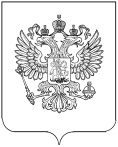 ЯкутскРуководитель И.К. Гаевая